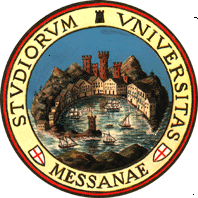 UNIVERSITA’ DEGLI STUDI DI MESSINA BANDO VISITING PROFESSOR 2015Allegato 1 al Bando Visiting Professor 2015APPLICATION FORM*Scadenza presentazione : 23 luglio 2015Documenti da allegare:Delibera di approvazione del Consiglio della Struttura proponente presso cui il Visiting svolgerà la propria attività;Curriculum Vitae sintetico del Visiting (in italiano o in inglese) che rappresenti in modo chiaro le competenze professionali maturate, le pubblicazioni e quant’altro offra una rappresentazione compiuta del profilo didattico e scientifico del visitatore stessoProvvedimento M.R. conferimento titolo di Visiting (se già adottato)* La presente application form dovrà essere compilata unicamente in formato elettronico  e trasmessa, unitamente agli allegati, attraverso il sistema di protocollo informatico Titulus. Non saranno accolti documenti trasmessi tramite posta elettronica o consegnati brevi manu.** Indicare il titolo e una descrizione dell’attività didattica proposta illustrando analiticamente gli oggetti, la strutturazione ed i contenuti della stessa specificando in quale percorso formativo è presente l'insegnamento offerto dal Visiting, se è presente in più percorsi formativi e/o l’eventuale interdisciplinarietà dello stesso con l’eventuale coinvolgimento di più Dipartimenti di UniME.*** Per permanenza del Visiting (art. 2, comma 1 del Bando) si intende il periodo di inizio e conclusione dell’attività didattica.Qualsiasi chiarimento in merito alla compilazione dell’application potrà essere richiesto via mail a: glucchese@unime.it. Struttura proponente presso l’Università degli Studi di MessinaStruttura proponente presso l’Università degli Studi di MessinaDipartimento/Centro di Ricerca:Macroarea di appartenenzaScienze della Vita    Scienze e Tecnologie      Formali e Sperimentali                        Scienze Umane Politiche e SocialiDocente proponenteNomeDocente proponenteCognomeTel UfficioCell.e-mail:Riferimenti del Visiting Riferimenti del Visiting NomeCognomeTitoloLuogo di nascitaData di nascitaNazionalitàResidenzaTelefonoe-mailUniversità/Centro di appartenenzaPosizione attualmente ricopertaDescrizione attività didattica del Visiting presso UniMEDescrizione attività didattica del Visiting presso UniMEDescrizione attività didattica del Visiting presso UniMEPeriodo di permanenza*** Periodo di permanenza*** dal ………………. al ……………..Descrizione attività***  Descrizione attività***  Convenzione tra UniMe e Università/Centro di provenienza del VisitingConvenzione tra UniMe e Università/Centro di provenienza del VisitingSINOAltre informazioniAltre informazioniErogazione del finanziamento sul conto corrente bancarioErogazione del finanziamento sul conto corrente bancarioErogazione del finanziamento sul conto corrente bancarioIndicare modalità presceltain un’unica soluzione,a conclusione dell’attività prestatain rate mensili(con erogazione del compenso alla fine del mese successivo al periodo di svolgimento dell’attività)in un’unica soluzione,a conclusione dell’attività prestatain rate mensili(con erogazione del compenso alla fine del mese successivo al periodo di svolgimento dell’attività)FirmaDirettore Dipartimento/Centro di RicercaANNOTAZIONI 